ผลงานทางวิชาการวิชาชีพ ของนายเรืองชัยจรุงศิรวัฒน์
นักวิเคราะห์นโยบายและแผนเชี่ยวชาญ
ผู้เชี่ยวชาญประจำสำนักงานอธิการบดี มหาวิทยาลัยขอนแก่น
กรรมการผู้ทรงคุณวุฒิประเภทบัญชีรายชื่อของ สนง.คณะกรรมการการอุดมศึกษา
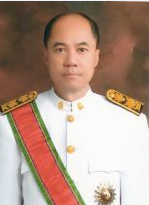 ที่มีการตีพิมพ์ และเผยแพร่ทั้งในและนอกมหาวิทยาลัย จำนวนทั้งสิ้น 117เรื่อง
( ณ กรกฎาคม 2558)1) หนังสือ/ตำรา 3 เรื่อง2) คู่มือการปฏิบัติงาน 20 เรื่อง 3) ผลงานการวิเคราะห์ 61 เรื่อง  4) ผลงานวิจัย 19 เรื่อง5) บทความทางวิชาการ 14 เรื่อง
โดยมีรายละเอียดดังนี้…ที่ผลงานวิชาการ/เรื่องประเภท1เทคนิคการวิจัยสถาบัน :  วิธีการวิเคราะห์หนังสือ2รายงานวิจัยเรื่อง การวิเคราะห์ภาวะการหางานทำของบัณฑิต มหาวิทยาลัยขอนแก่น ในช่วงแผนพัฒนามหาวิทยาลัยระยะที่ 6
(พ.ศ.2530-2534)วิจัย3รายงานวิจัยเรื่อง การวิเคราะห์ค่าใช้จ่ายต่อหัวนักศึกษา มหาวิทยาลัยขอนแก่นในช่วงแผนพัฒนามหาวิทยาลัยระยะที่ 6
(พ.ศ. 2530-2534)                             วิจัย4รายงานการวิเคราะห์ภาระงานสอนอาจารย์โรงเรียนสาธิต ภาคเรียนที่ 2 ปีการศึกษา 2534วิเคราะห์5รายงานการวิเคราะห์ การศึกษาสถานภาพทางด้านนักศึกษา งบประมาณ และบุคลากร เปรียบเทียบระหว่าง 5 สถาบันในสังกัดทบวงมหาวิทยาลัย ปีการศึกษา 2534วิเคราะห์6รายงานการประเมินผล งานนิทรรศการหนังสือ มหาวิทยาลัย
ขอนแก่น ประจำปี 2536วิเคราะห์7รายงานการวิจัย เรื่อง รูปแบบและวิธีแก้ปัญหาการลาออกโอนย้ายของบุคลากรมหาวิทยาลัยขอนแก่นวิจัย8รายงานการวิจัย เรื่อง การศึกษาการเพิ่มและเพิกถอนรายวิชานักศึกษามหาวิทยาลัยขอนแก่นวิจัย9การวิจัยสถาบัน :  หลักการและวิธีการวิจัย10รายงานการวิเคราะห์ การกระจายการลงทะเบียนเรียน  ของนักศึกษามหาวิทยาลัยขอนแก่นปีการศึกษา 2534-2536วิเคราะห์11รายงานการวิเคราะห์นักศึกษาเต็มเวลา(FTES) มหาวิทยาลัย
ขอนแก่นปีการศึกษา 2534 วิเคราะห์12รายงานการวิเคราะห์นักศึกษาเต็มเวลา(FTES) มหาวิทยาลัย
ขอนแก่นปีการศึกษา 2535วิเคราะห์13รายงานการวิเคราะห์นักศึกษาเต็มเวลา(FTES) มหาวิทยาลัย
ขอนแก่นปีการศึกษา 2536วิเคราะห์14รายงานการวิเคราะห์นักศึกษาเต็มเวลา(FTES) มหาวิทยาลัย
ขอนแก่นปีการศึกษา 2537วิเคราะห์15รายงานการวิเคราะห์ภาระงานสอนของอาจารย์ มหาวิทยาลัย
ขอนแก่นปีการศึกษา 2534 วิเคราะห์16รายงานการวิเคราะห์ภาระงานสอนของอาจารย์ มหาวิทยาลัย
ขอนแก่นปีการศึกษา 2535วิเคราะห์17รายงานการวิเคราะห์ภาระงานสอนของอาจารย์ มหาวิทยาลัย
ขอนแก่นปีการศึกษา 2536วิเคราะห์18รายงานการวิเคราะห์ภาระงานสอนของอาจารย์ มหาวิทยาลัย
ขอนแก่นปีการศึกษา 2537วิเคราะห์19รายงานการวิเคราะห์ค่าใช้จ่ายต่อหัวนักศึกษา มหาวิทยาลัย
ขอนแก่น ปีงบประมาณ พ.ศ. 2534 วิเคราะห์20รายงานการวิเคราะห์ค่าใช้จ่ายต่อหัวนักศึกษา มหาวิทยาลัย
ขอนแก่น ปีงบประมาณ พ.ศ. 2535วิเคราะห์21รายงานการวิเคราะห์ค่าใช้จ่ายต่อหัวนักศึกษา มหาวิทยาลัย
ขอนแก่น ปีงบประมาณ พ.ศ. 2536วิเคราะห์22รายงานการวิเคราะห์ค่าใช้จ่ายต่อหัวนักศึกษา มหาวิทยาลัย
ขอนแก่น ปีงบประมาณ พ.ศ. 2537วิเคราะห์23รายงานสรุป ภาวะการหางานทำของบัณฑิต  มหาวิทยาลัย
ขอนแก่น รุ่นที่  25 วิเคราะห์24รายงานสรุป ภาวะการหางานทำของบัณฑิต  มหาวิทยาลัย
ขอนแก่น รุ่นที่  26วิเคราะห์25รายงานสรุป ภาวะการหางานทำของบัณฑิต  มหาวิทยาลัย
ขอนแก่น รุ่นที่  27วิเคราะห์26รายงานการวิเคราะห์ วิเคราะห์งบประมาณมหาวิทยาลัยขอนแก่นปีงบประมาณพ.ศ. 2536วิเคราะห์27รายงานการวิเคราะห์ วิเคราะห์งบประมาณมหาวิทยาลัยขอนแก่นปีงบประมาณพ.ศ. 2537วิเคราะห์28รายงานการวิเคราะห์ วิเคราะห์งบประมาณมหาวิทยาลัยขอนแก่นปีงบประมาณพ.ศ. 2538วิเคราะห์29รายงานการวิเคราะห์ วิเคราะห์งบประมาณมหาวิทยาลัยขอนแก่นปีงบประมาณพ.ศ. 2539วิเคราะห์30รายงานการวิเคราะห์ วิเคราะห์งบประมาณมหาวิทยาลัยขอนแก่นปีงบประมาณพ.ศ. 2540วิเคราะห์31รายงานการวิเคราะห์ วิเคราะห์งบประมาณมหาวิทยาลัยขอนแก่นปีงบประมาณพ.ศ. 2541วิเคราะห์32รายงานการวิเคราะห์ เรื่อง วิเคราะห์งบประมาณปี 2542 มหาวิทยาลัย/สถาบันในทบวงมหาวิทยาลัย วิเคราะห์33รายงานการวิเคราะห์ เรื่อง วิเคราะห์งบประมาณปี 2543มหาวิทยาลัย/สถาบันในทบวงมหาวิทยาลัยวิเคราะห์34รายงานการวิเคราะห์ เรื่อง วิเคราะห์งบประมาณปี 2544มหาวิทยาลัย/สถาบันในทบวงมหาวิทยาลัยวิเคราะห์35รายงานการวิเคราะห์ เรื่อง วิเคราะห์งบประมาณปี 2545มหาวิทยาลัย/สถาบันในทบวงมหาวิทยาลัยวิเคราะห์36รายงานการวิเคราะห์ ข้อมูลเบื้องต้น  บุคลากรมหาวิทยาลัย
ขอนแก่น  ปี 2537วิเคราะห์37รายงานการวิเคราะห์ วิเคราะห์อัตรากำลัง มหาวิทยาลัยขอนแก่น
ปีการศึกษา2538วิเคราะห์38คู่มือการจัดทำคำขอตั้งงบประมาณรายจ่าย ประจำปีงบประมาณ 2542คู่มือ39คู่มือการจัดทำคำขอตั้งงบประมาณรายจ่าย ประจำปีงบประมาณ 2543คู่มือ40คู่มือการจัดทำคำขอตั้งงบประมาณรายจ่าย ประจำปีงบประมาณ 2544คู่มือ41คู่มือการจัดทำคำขอตั้งงบประมาณรายจ่าย ประจำปีงบประมาณ 2545คู่มือ42คู่มือการจัดทำคำขอตั้งงบประมาณรายจ่าย ประจำปีงบประมาณ 2546คู่มือ43บทความ เรื่อง การกำหนดตำแหน่ง  ในมหาวิทยาลัยขอนแก่นบทความ44รายงานการวิจัย เรื่อง ค่าใช้จ่ายต่อหัวนักศึกษา ทบวงมหาวิทยาลัยวิจัย45รายงานการวิเคราะห์ เกณฑ์มาตรฐานทบวงฯ :การนำไปปฏิบัติวิเคราะห์46ข้อมูลเบื้องต้นประกอบการกำหนดตำแหน่งชำนาญการ เชี่ยวชาญ ของข้าราชการสาย ข. – ค.  มหาวิทยาลัยขอนแก่นวิเคราะห์47คู่มือการจัดทำแผนกลยุทธ์   (เอกสารประกอบการอบรมเชิงปฏิบัติ
การเรื่อง การจัดทำแผนกลยุทธ์กรมชลประทาน   สำหรับผู้บริหารกรมชลประทาน 4-7 กันยายน 2544 ณ โรงแรมโฆษะจังหวัดขอนแก่น)คู่มือ48แนวทางการเตรียมความพร้อมเพื่อรองรับงบประมาณแบบเงินอุดหนุนทั่วไปคู่มือ49เกณฑ์และเครื่องมือวัดในการเตรียมความพร้อมสำหรับระบบงบประมาณแบบเงินอุดหนุนทั่วไปและเกณฑ์สำคัญที่ใช้ในระบบงานของสถาบันอุดมศึกษาคู่มือ50คู่มือการจัดทำแผนลงทุนและแผนงบประมาณล่วงหน้าระยะปานกลาง(MTEF)สำหรับสถาบันอุดมศึกษาคู่มือ51รายงานการวิเคราะห์ร่างประกาศ อ.ก.ม. มหาวิทยาลัยขอนแก่น เรื่องหลักเกณฑ์และวิธีการขอกำหนดตำแหน่งชำนาญการ ระดับ 6,7-8  ตำแหน่งชำนาญการพิเศษ ตำแหน่งเชี่ยวชาญ ระดับ 9 ตำแหน่งชำนาญการพิเศษ ตำแหน่งเชี่ยวชาญพิเศษ  ระดับ 10วิเคราะห์52รายงานการวิจัย เรื่อง พัฒนาการงบประมาณมหาวิทยาลัย
ขอนแก่นในหนึ่งทศวรรษ(พ.ศ.2537-2546)วิจัย53รายงานการวิจัย เรื่อง วิเคราะห์งบประมาณมหาวิทยาลัยของรัฐ
ในสังกัดทบวงมหาวิทยาลัย ปีงบประมาณ พ.ศ. 2546วิจัย54รายงานการวิจัยเรื่องการใช้ประโยชน์จากอาคารคณะมนุษย์ศาสตร์และสังคมศาสตร์มหาวิทยาลัยขอนแก่น ปีการศึกษา 2547วิจัย55รายงานการวิจัย เรื่อง การใช้ประโยชน์จากอาคาร คณะพยาบาลศาสตร์  มหาวิทยาลัยขอนแก่น ปีการศึกษา 2547วิจัย56รายงานการวิจัย  เรื่อง การใช้ประโยชน์จากอาคาร คณะศิลปกรรมศาสตร์ มหาวิทยาลัยขอนแก่น ปีการศึกษา 2547วิจัย57รายงานการวิจัย  เรื่อง การใช้ประโยชน์จากอาคาร คณะทันตแพทย์
ศาสตร์มหาวิทยาลัยขอนแก่น ปีการศึกษา2547วิจัย58รายงานการวิจัย  เรื่อง การใช้ประโยชน์จากอาคาร คณะเกษตรศาสตร์มหาวิทยาลัยขอนแก่น ปีการศึกษา 2547วิจัย59คู่มือ การวิเคราะห์นักศึกษาเต็มเวลาและภาระงานสอนอาจารย์ สำหรับสถาบันอุดมศึกษาคู่มือ60รายงานเจ้าหน้าที่วิเคราะห์สะเดาะข้อมูล : ศักยภาพคณะเทคโนโลยีปีการศึกษา 2547วิเคราะห์61คู่มือ การวิเคราะห์การใช้ประโยชน์อาคาร สำหรับสถาบันอุดมศึกษา(ภาคปฏิบัติและตัวอย่าง)คู่มือ62รายงานการวิจัย เรื่อง การใช้ประโยชน์จากอาคาร  คณะศึกษาศาสตร์ มหาวิทยาลัยขอนแก่น ปีการศึกษา 2548วิจัย63คู่มือ การวิเคราะห์อัตรากำลังสายสนับสนุน สำหรับสถาบันอุดมศึกษาคู่มือ64รายงานเจ้าหน้าที่วิเคราะห์สะเดาะข้อมูล : ความต้องการกำลังคน(สายผู้สอน)คณะแพทยศาสตร์ มหาวิทยาลัยขอนแก่น ปี 2550-2554วิเคราะห์65รายงานเจ้าหน้าที่วิเคราะห์สะเดาะข้อมูล : ความต้องการกำลังคน(สายผู้สอน)คณะสถาปัตยกรรมศาสตร์ มหาวิทยาลัยขอนแก่น ปี 2550-2554วิเคราะห์66รายงานการศึกษา เรื่อง ความต้องการกำลังคน(สายผู้สอน)คณะพยาบาลศาสตร์ มหาวิทยาลัยขอนแก่น ปี 2550 – 2554วิเคราะห์67รายงานการศึกษา เรื่อง ความต้องการกำลังคน(สายผู้สอน)คณะศิลปกรรมศาสตร์ มหาวิทยาลัยขอนแก่น ปี 2550-2554วิเคราะห์68รายงานการวิจัย  เรื่อง การใช้ประโยชน์จากอาคาร คณะศิลปกรรมศาสตร์ มหาวิทยาลัยขอนแก่น ปีการศึกษา 2548วิจัย69รายงานเจ้าหน้าที่วิเคราะห์สะเดาะข้อมูล : ความต้องการกำลังคน(สายผู้สอน)คณะสาธารณสุขศาสตร์ มหาวิทยาลัยขอนแก่น ปี 2550-2554วิเคราะห์70รายงานเจ้าหน้าที่วิเคราะห์สะเดาะข้อมูล : ศักยภาพคณะศึกษา
ศาสตร์ปีการศึกษา 2548วิเคราะห์71รายงานเจ้าหน้าที่วิเคราะห์สะเดาะข้อมูล : ความต้องการกำลังคน(สายผู้สอน)คณะเกษตรศาสตร์ มหาวิทยาลัยขอนแก่น ปี 2550-2554วิเคราะห์72รายงานการวิจัย  เรื่อง การใช้ประโยชน์จากอาคาร คณะเกษตร
ศาสตร์มหาวิทยาลัยขอนแก่น ปีการศึกษา 2548วิจัย73รายงานเจ้าหน้าที่วิเคราะห์สะเดาะข้อมูล : ความต้องการกำลังคน(สายผู้สอน)คณะสัตว์แพทยศาสตร์ มหาวิทยาลัยขอนแก่น ปี 2550-2554วิเคราะห์74รายงานเจ้าหน้าที่วิเคราะห์สะเดาะข้อมูล : การใช้ประโยชน์จากอาคารคณะเกษตรศาสตร์ มหาวิทยาลัยขอนแก่น ปีการศึกษา 2549วิเคราะห์75คู่มือการปฏิบัติงานสำหรับเจ้าหน้าที่วิเคราะห์นโยบายและแผน เรื่อง การวิเคราะห์อัตรากำลังอาจารย์คณะศิลปกรรมศาสตร์ มหาวิทยาลัยขอนแก่นคู่มือ76คู่มือการปฏิบัติงานสำหรับเจ้าหน้าที่วิเคราะห์นโยบายและแผน เรื่อง การวิเคราะห์อัตรากำลังอาจารย์คณะสัตวแพทยศาสตร์ มหาวิทยาลัยขอนแก่นคู่มือ77คู่มือการปฏิบัติงานสำหรับเจ้าหน้าที่วิเคราะห์นโยบายและแผน เรื่อง การวิเคราะห์อัตรากำลังอาจารย์คณะเกษตรศาสตร์ มหาวิทยาลัยขอนแก่นคู่มือ78การวิเคราะห์ภาระงานเพื่อกำหนดตำแหน่งกรอบอัตรากำลังสายสนับสนุน สังกัดภาควิชาคณะแพทยศาสตร์ มหาวิทยาลัยขอนแก่นวิเคราะห์79คู่มือการปฏิบัติงานสำหรับนักวิเคราะห์นโยบายและแผน เรื่องการวิเคราะห์อัตรากำลังอาจารย์คณะวิทยาศาสตร์ มหาวิทยาลัย
ขอนแก่นคู่มือ80รายงานการวิจัย เรื่องการใช้ประโยชน์จากอาคาร คณะแพทย
ศาสตร์มหาวิทยาลัยขอนแก่น ปีการศึกษา 2547วิจัย81รายงานการวิจัย เรื่อง การศึกษาหลักเกณฑ์และวิธีการพิจารณาการดำรงตำแหน่ง ผู้ชำนาญการ ผู้เชี่ยวชาญ ผู้เชี่ยวชายพิเศษ ของข้าราชการและพนักงานมหาวิทยาลัยสายสนับสนุนวิชาการ
ในสถาบันอุดมศึกษาวิจัย82บทความทางวิชาการ เรื่อง “อวสานการเลื่อนขั้นเงินเดือน”บทความ83บทความทางวิชาการ เรื่อง “การเลื่อนเงินเดือนในระบบแท่ง”บทความ84บทความทางวิชาการ เรื่อง “ได้อะไร เสียอะไร กับระบบแท่ง”บทความ85รายงานการวิจัยสถาบัน เรื่อง ประสิทธิภาพการใช้ประโยชน์ห้องเรียนจากอาคารของคณะแพทยศาสตร์ มหาวิทยาลัยขอนแก่นประจำปีการศึกษา 2551วิจัย86คู่มือการปฏิบัติงานสำหรับนักวิเคราะห์นโยบายและแผน เรื่อง วิเคราะห์อัตราอาจารย์คณะเภสัชศาสตร์ มหาวิทยาลัยขอนแก่นคู่มือ87บทความทางวิชาการ เรื่อง อวสานของการเลื่อนเงินเดือนข้าราชการแบบ “ขั้น” และ“ โควต้า”บทความ88แผนถ่ายโอนงานให้เอกชนดำเนินการวิเคราะห์89คู่มือในการจัดทำแผนพัฒนาระยะ  5 ปีระดับคณะ/หน่วยงานคู่มือ90บทความทางวิชาการ เรื่อง ภาระงานของผู้ดำรงตำแหน่งผู้เชี่ยวชาญ ระดับ 9บทความ91รายงานการวิเคราะห์ เรื่อง โอกาสและความก้าวหน้าของข้าราชการพลเรือนในสถาบันอุดมศึกษาวิเคราะห์92รายงานการวิเคราะห์ เรื่อง การวิเคราะห์งบประมาณเงินรายได้ มหาวิทยาลัยขอนแก่น ประจำปีงบประมาณ พ.ศ. 2554วิเคราะห์93รายงานการวิเคราะห์ เรื่อง การวิเคราะห์งบประมาณค่าใช้จ่ายภาคบุคลากรมหาวิทยาลัยขอนแก่น ประจำปีงบประมาณ พ.ศ.2550-2552วิเคราะห์94บทความทางวิชาการ เรื่อง ก.พ.อ. กับสองมาตรฐานบทความ95บทความทางวิชาการ เรื่อง  ปล้นกลางมหาวิทยาลัยบทความ96รายงานการวิเคราะห์ เรื่อง วิเคราะห์ระบบการรวมซื้อกระจายส่ง(เบื้องต้น) มหาวิทยาลัยขอนแก่นวิเคราะห์97รายงานการวิเคราะห์ เรื่อง วิเคราะห์การใช้ประโยชน์จากอาคารคณะศึกษาศาสตร์ ปีการศึกษา 2554 มหาวิทยาลัยขอนแก่นวิเคราะห์98รายงานการวิเคราะห์ เรื่อง การวิเคราะห์อัตรากำลังสายสนับสนุน คณะสาธารณสุขศาสตร์ มหาวิทยาลัยขอนแก่นวิเคราะห์99บทความทางวิชาการ เรื่อง โอกาสและความก้าวหน้าของข้าราชการพลเรือนในสถาบันอุดมศึกษา “ประเภทผู้บริหาร” ตามประกาศ ก.พ.อ. ลงวันที่ 22 ธันวาคม 2553บทความ100รายงานการวิเคราะห์ เรื่อง ยานพาหนะที่ใช้ในราชการของมหาวิทยาลัยขอนแก่นปี พ.ศ.2555วิเคราะห์101รายงานการวิเคราะห์ เรื่อง การวิเคราะห์ค่าถ่ายเอกสารของหน่วยงานในสำนักงานอธิการบดี     วิเคราะห์102บทความทางวิชาการ เรื่อง โอกาสและความก้าวหน้าของข้าราชการพลเรือนในสถาบันอุดมศึกษาประเภทวิชาชีพเฉพาะหรือเชี่ยวชาญเฉพาะตามประกาศ ก.พ.อ. ลงวันที่22ธค.2553บทความ103บทความทางวิชาการ เรื่อง การวิเคราะห์กำหนดกรอบเชี่ยวชาญ เชี่ยวชาญพิเศษในมหาวิทยาลัยบทความ104เทคนิคการเขียนงานวิเคราะห์หนังสือ105เทคนิคการเขียนคู่มือการปฏิบัติงานหนังสือ106รายงานการวิเคราะห์ เรื่อง วิเคราะห์ผลการเลือกตั้งกรรมการสภามหาวิทยาลัย ประเภทผู้แทนของบุคลากรสายสนับสนุน มหาวิทยาลัยขอนแก่น ปี พ.ศ. 2555วิเคราะห์107บทความทางวิชาการ เรื่อง การตีค่าและประเมินค่างาน(ช้าอยู่ที่ใคร)บทความ108รายงานการวิเคราะห์ เรื่อง การลงเวลาปฏิบัติราชการของบุคลากรในอาคารสิริคุณากรสำนักงานอธิการบดี มหาวิทยาลัยขอนแก่นปี55วิเคราะห์109รายงานการวิเคราะห์ การใช้ประโยชน์จากอาคาร คณะเกษตรศาสตร์ ปี 2550วิเคราะห์110วิเคราะห์อัตรากำลังพนักงานมหาวิทยาลัยสายวิชาการและสายสนับสนุนกลุ่มคณะวิทยาศาสตร์และเทคโนโลยี มหาวิทยาลัย
ขอนแก่น ปี 2555วิเคราะห์111วิเคราะห์อัตรากำลังบุคลากร คณะแพทยศาสตร์ มหาวิทยาลัย
ขอนแก่น  2557วิเคราะห์112บทความวิเคราะห์โครงร่างในผลงานคู่มือการปฏิบัติงานบทความ113วิเคราะห์อัตรากำลังบุคลากร คณะวิศวกรรมศาสตร์ มหาวิทยาลัย
ขอนแก่น  2557วิเคราะห์114บทความวิเคราะห์โครงร่างในผลงานการวิเคราะห์บทความ115คู่มือ วิเคราะห์อัตราอาจารย์ในสถาบันอุดมศึกษา ระยะ 3_5  ปีคู่มือ116คู่มือการปฏิบัติงานสำหรับเจ้าหน้าที่วิเคราะห์นโยบายและแผน เรื่อง การวิเคราะห์อัตรากำลังอาจารย์คณะทัตนแพทยศาสตร์ มหาวิทยาลัยขอนแก่นคู่มือ117วิเคราะห์ผลการเลือกตั้งกรรมการสภามหาวิทยาลัยประเภทผู้แทนข้าราชการพลเรือนในมหาวิทยาลัยขอนแก่น ปี 2558 ชุดที่ 26วิเคราะห์118119120